GUIA DE ED. FISICA¿QUE APRENDEREMOS? ¿QUE NECESITO SABER?"La esperanza significa que uno no se rinde a la ansiedad, el derrotismo o la depresión cuando tropieza con dificultades y contratiempos".En primer lugar, leeremos junto a tus padres, información sobre cómo reducir el riesgo de esta enfermedad.Luego, un juego para realizar en familia como protección contra el Coronavirus.Y para finalizar, colorear un libro sobre el Coronavirus y dibujar según corresponda. 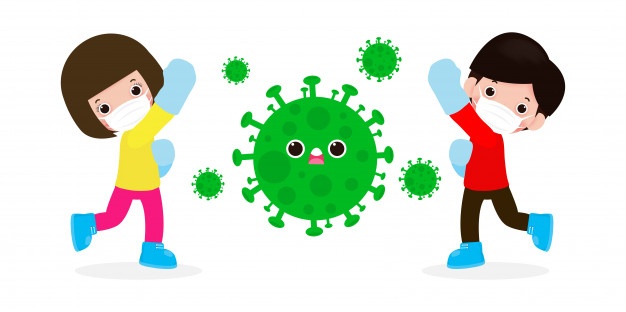 JUEGA CON TU FAMILIA AL JUEGO DEL CORONAVIRUS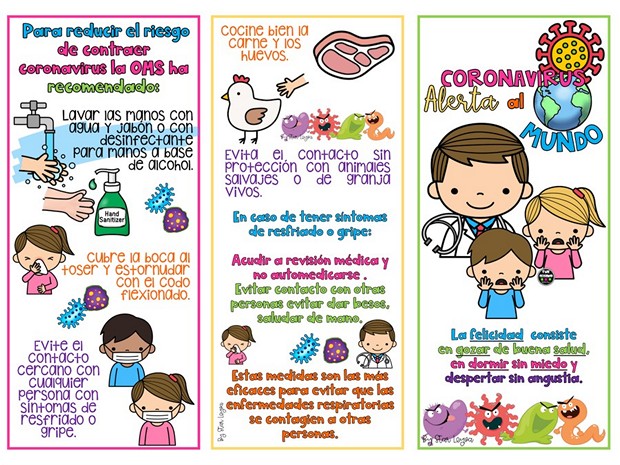 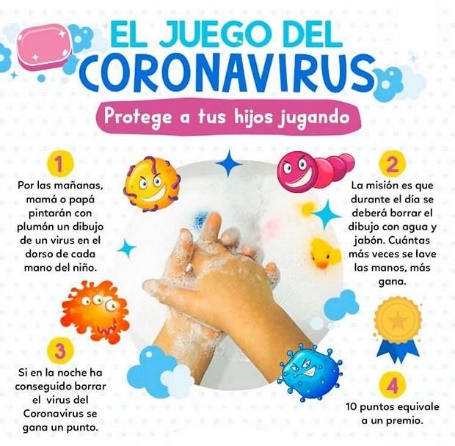 Actividad: Pinta cada recuadro, Recorta y Pega las páginas de este libro para armarlo y aprender.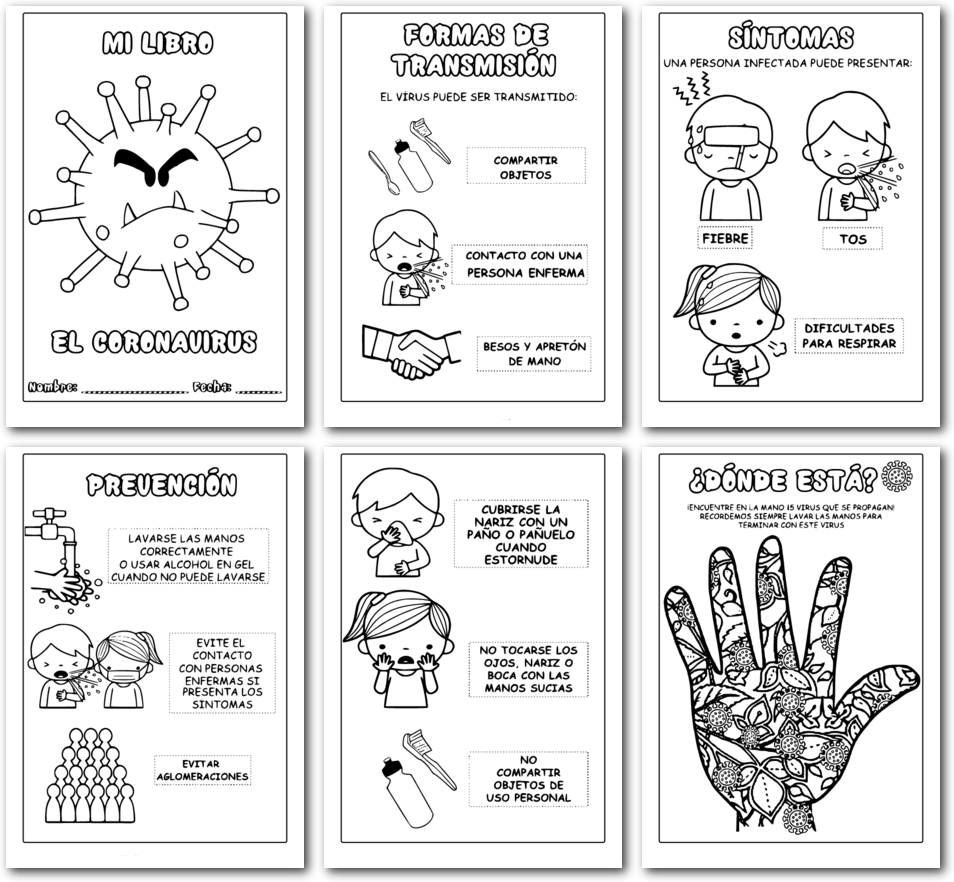 Dibuja el final del Libro, creando tu propio Coronavirus.Nombre:Curso:Fecha:Semana 12Objetivo:Reconocer algunas habilidades locomotrices básicas y poder practicarlas en el hogar.Reconocer algunas habilidades locomotrices básicas y poder practicarlas en el hogar.Reconocer algunas habilidades locomotrices básicas y poder practicarlas en el hogar.Objetivo (s):    OAT 1: Manifestar iniciativa para resguardar el autocuidado de su cuerpo y su confortabilidad, en función de su propio bienestar.Contenidos: Ejecuta acciones para el bienestar y cuidado de su cuerpo (tomar suficiente agua, usar bloqueador solar, usar cinturón de seguridad; tiempos para comer, descansar, jugar y realizar actividad motriz, entre otras), ante la sugerencia de un adulto o par.Objetivo de la semana: Con ayuda de sus padres los niños tienen que reconocer recomendaciones sobre el Coronavirus.Habilidad: Realizar actividades lúdicas sobre los deportes colectivos tratados y repasar lo aprendido contestando preguntas de selección múltiple sobre dichos deportes.